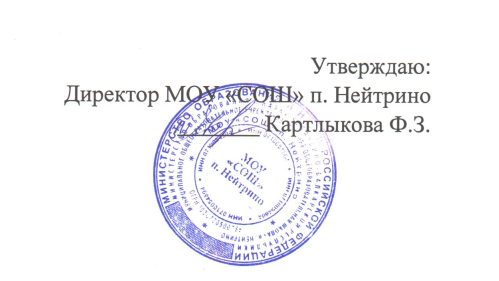 МенюПитание начальной  школы (1-4 классов) МОУ «СОШ» п. Нейтринона 18.04.2024г.МенюПитание средней школы (5-11 классов) МОУ «СОШ» п. Нейтринона 18.04.2024г.№Наименование блюдВыход, грЗавтрак:1Каша рисовая  на молоке с маслом сливочным200/10/52Чай с сахаром200/153Хлеб пшеничный50Обед1 Гуляш с макаронами отварными150/1502Чай с сахаром200/153Хлеб пшеничный100№Наименование блюдВыход, грЗавтрак:1Гуляш с макаронами отварными150/2002Чай с сахаром200/153Хлеб пшеничный100